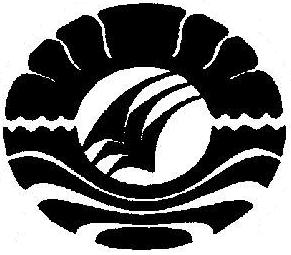 pSKRIPSIPERAN KOMITE SEKOLAH DALAM IMPLEMENTASI MANAJEMEN BERBASIS SEKOLAH DI SMP NEGERI 33 MAKASSARAHMAD RADJAKJURUSAN ADMINISTRASI PENDIDIKANFAKULTAS ILMU PENDIDIKANUNIVERSITAS NEGERI MAKASSAR2015